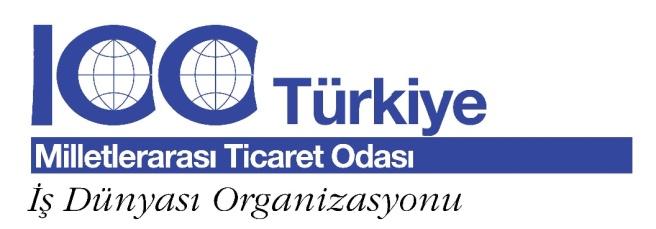 İSTİKRARSIZ EKONOMİLERDE TİCARET VE FİNANSMAN SAHTEKARLIĞI SEMİNERİ(Trade and Finance Fraud in an Uncertain Economy)Tarih: 	16 ŞUBAT 2011	Yer: 		TOBB İSTANBUL HİZMET BİNASI- Talatpaşa Cad. No:3 Kat:5 
34394 Gültepe Levent İstanbulKayıt Ücreti:	  200 TL (ICC Üyesi)		 400 TL (Diğer)Kayıt:9 Şubat 2011 tarihine kadar  kayıt formunu doldurup, göndermeniz gerekmektedir.Tel : +90 312 219 4254 (55-56-57) 	Faks: + 90 312 219 4258	E-posta: icc-tr@tobb.org.trÖdeme  Şekli: Kayıt ücretini aşağıda belirtilen hesap numarasına yatırmanız gerekmektedir:Milletlerarası Ticaret Odası Türkiye Milli KomitesiTürkiye İş Bankası, Akay ŞubesiIBAN: TR 10 0006 4000 0014 2010 3648 40Ad, Soyad 	Firma/Kuruluş 	Ünvan  	Adres  	Adres  	Posta Kodu, Ülke   	Tel		Faks  	E-posta	Tarih   		İmza  	Konferansa katılım sınırlıdır, kayıt önceliğine göre kayıt yapılacaktır. 